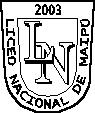 Maipú, mayo 23  de 2022     N°06“Liceo Nacional de Maipú: Por la mejor Educación de Chile”.3° Lugar en SIMCE y 5° PSUEstimados Estudiantes, Padres y Apoderados: Junto con saludar muy cordialmente, me permito informar lo siguiente:REUNIÓN DE PADRES Y APODERADOS EN LINEAInformamos a nuestros estudiantes, padres y apoderados  lo siguiente;  conscientes que a nivel nacional ha habido un aumento considerable de contagios COVID19 y de encontrarnos también con un curso en cuarentena, que consignó tres alumnos con COVID POSITIVO, todas las reuniones de Padres y Apoderados se llevarán a cabo este día jueves a las 19:30 horas en la modalidad ON-LINE, para lo cual cada profesor/a  oportunamente, se coordinará con sus apoderados para hacer llegar el link respectivo y de esta manera, garantizar la salud y bienestar de todos.IMPORTANTESolo el 3 año E por estar coordinado con antelación, realizará su reunión el día de hoy Lunes 23 de mayo.REFUERZO DE MEDIDAS DE PREVENCION COVID19Conscientes del desmesurado crecimiento de los contagios COVID , la Institución refuerza aún más las medidas de prevención tales como; Se reforzará el ritual del lavado de manos previo al ingreso a clases para todo el estudiantado, para lo cual se han dispuesto los materiales y recursos correspondientes.,Al ingreso de cada salón de clases, el estudiante deberá emplear alcohol gel en sus manos, supervisado por el profesor de turno.Uso correcto de mascarillas.  Tal como lo hemos señalado en diferentes ocasiones, el uso correcto de la mascarilla es OBLIGATORIO en todas las dependencias y lugares del liceo, sin excepción.  También, se han ampliado los lugares de entrega de mascarillas en Portería, Inspectoría, Orientación, Enfermería, Dirección y Oficina de Asistentes de la Educación, para todo estudiante que desea renovar. Como medida extraordinaria, después del  segundo recreo, cuidando los procedimientos, todo el estudiantado y personal del establecimiento, deberá hacer cambio de mascarilla, depositándola en el lugar asignado y protegido para ser desechada según corresponda.Cuando un estudiante tiene COVID positivo, según documento emanado por la entidad autorizada por el MINSAL, el apoderado debe informar al Profesor Jefe para que el establecimiento realice los procedimientos respectivos con los estudiantes que estuvieron en contacto estrecho con quien tiene COVID y realizar según MNINSAL, la cuarentena respectiva de 7 días.Se reforzaran las medidas de sanitización en salones de clases, baños higiénicos. Solo cuando hay 3 casos confirmados y con PCR positivo en un curso, el establecimiento informa a MINSAL, para que este autorice la respectiva cuarentena de todo el curso, la Dirección no tiene esa facultad, solo remite la información y acata las indicaciones del órgano competente.Solicitamos a todos, cuidarnos en estos tiempos difíciles, para que la salud y el bienestar de todas y todos para que la salud se mantenga en buenas condiciones.Estas medidas aquí señaladas, solo son para prevenir futuros contagios.CONVIVENCIA DE CURSOSInformamos que  todas  las convivencias de cursos programadas, se encuentran suspendida hasta nuevo aviso, Por cuanto esperamos el cumplimiento de estas medidas para prevenir nuevos contagios .JORNADA DE FRATERNIDAD DEL ESTUDIANTADOInformamos a todos nuestros estudiantes, padres y apoderados que el programa de actividades diseñado para la Jornada de Fraternidad a nivel de toda la comunidad y que integra principalmente a nuestro estudiantes, organizado por la Dirección, el Centro de Alumnos y el Profesorado, queda suspendido, hasta nuevo aviso como medida de prevención y de cuidado de toda la Comunidad Educativa.                                  CARLOS FERNÁNDEZ LÓPEZ                                                     DIRECTOR